Launching with Faithlife GivingThis card is purposefully made generic so you can customize and print for launching Faithlife Giving to your congregation. With this template, you can add your church logo, replace the font type, and change branding to match your desired look.Before editing, please make a copyIn the top left, click File > Make a copy Place your copy in your Google Drive folder. This will allow you to save a local version so you can customize your card to your liking.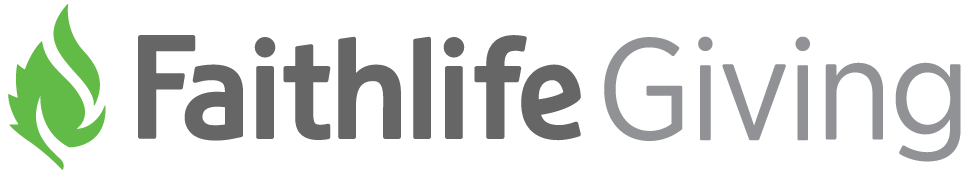 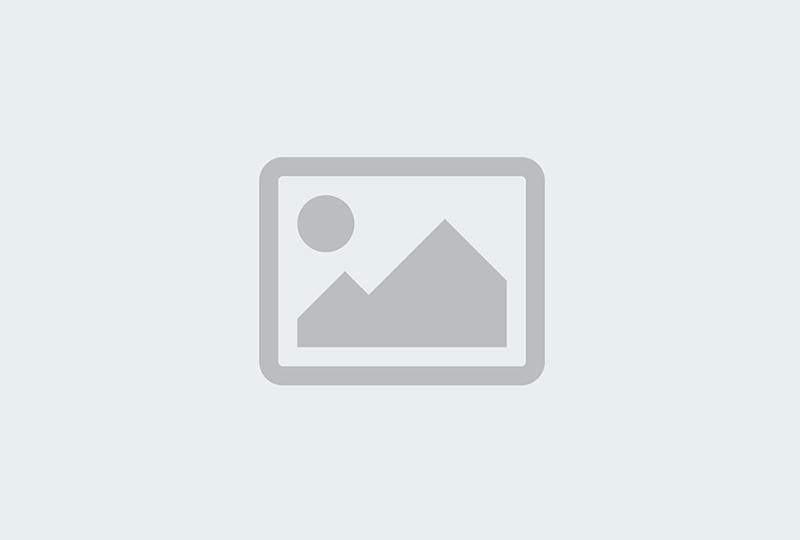 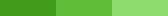 How to
Give Online
Make a one-time donation or set up recurring gifts atwww.samplechurchwebsite.com.Or simply text “Give” and the amount (e.g. “Give $50”) to ###-###-#### and we will text you the link to get started.When you create a Faithlife account, you can manage recurring gifts and keep track of your giving history.Contact our church office at sample@churchwebsite.com if you have any questions. Thank you for being part of what God is doing atSample Church Name!How to Give Online atSample Church Name1 — Go to www.samplechurchwebsite.com.2 — Type the amount you’d like to give, and the fund you’d like to
give toward.3 — Enter your email address.4 — Select whether you want to make your gift recurring.5 — Enter your credit, debit, or bank account information.6 — Click Give.If you prefer to give through your mobile device, simply text “Give” and the amount (e.g. “Give $50”) to ###-###-#### and we’ll text you the link to our secure giving form.That’s it! Email us at sample@churchwebsite.com
if you have any questions or trouble.